Об  утверждении  Программы  профилактики  нарушений  юридическими  лицами  и  индивидуальными  предпринимателями  обязательных  требований, требований, установленных муниципальными правовыми актами,  в отношении муниципального жилищного фонда на  территории  Савинского  муниципального  района  Ивановской  области  на  2019 год       В соответствии   с частью 1 статьи 8.2 Федерального закона от 26 декабря 2008 года №294-ФЗ «О защите прав юридических лиц и индивидуальных предпринимателей при осуществлении государственного контроля (надзора) и муниципального контроля», в целях предупреждения нарушений юридическими лицами и индивидуальными предпринимателями обязательных требований, требований, установленных муниципальными правовыми актами, в отношении муниципального жилищного фонда администрация   Савинского  муниципального  района  п о с т а н о в л я е т:        1. Утвердить прилагаемую Программу профилактики нарушений юридическими лицами и индивидуальными предпринимателями обязательных требований, требований, установленных муниципальными правовыми актами, в отношении муниципального жилищного фонда на территории Савинского муниципального района Ивановской области на 2019 год.  (далее – Программа профилактики нарушений).       2. Разместить настоящее постановление на официальном сайте администрации Савинского муниципального района в информационно-телекоммуникационной сети «Интернет».       3. Настоящее постановление вступает в силу со дня подписания и распространяется на правоотношения, возникшие с 01.01.2019г.       4. Контроль за исполнением настоящего постановления возложить на заместителя главы администрации по вопросам экономического развития Матвиенко В.П.Глава  Савинскогомуниципального  района                                                                       Н.Н. Пашков                                                                                             Приложение                                                                                к  постановлению  администрации                                                                                Савинского  муниципального  района                                                                                                                 от  «21 » декабря  2018г. №1086-п                                                         ПРОГРАММАпрофилактики  нарушений  юридическими  лицами  и индивидуальнымипредпринимателями  обязательных  требований, требований, установленных муниципальными правовыми актами, в отношении муниципального жилищного фонда на территории Савинского муниципального района Ивановской области на 2019 год                                                  Паспорт  программы                                               Мероприятия  программы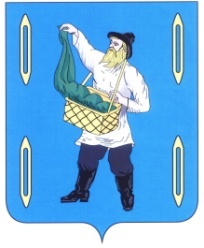 АДМИНИСТРАЦИЯ САВИНСКОГО  МУНИЦИПАЛЬНОГО  РАЙОНАИВАНОВСКОЙ  ОБЛАСТИАДМИНИСТРАЦИЯ САВИНСКОГО  МУНИЦИПАЛЬНОГО  РАЙОНАИВАНОВСКОЙ  ОБЛАСТИАДМИНИСТРАЦИЯ САВИНСКОГО  МУНИЦИПАЛЬНОГО  РАЙОНАИВАНОВСКОЙ  ОБЛАСТИАДМИНИСТРАЦИЯ САВИНСКОГО  МУНИЦИПАЛЬНОГО  РАЙОНАИВАНОВСКОЙ  ОБЛАСТИАДМИНИСТРАЦИЯ САВИНСКОГО  МУНИЦИПАЛЬНОГО  РАЙОНАИВАНОВСКОЙ  ОБЛАСТИПОСТАНОВЛЕНИЕПОСТАНОВЛЕНИЕПОСТАНОВЛЕНИЕот  21.12.2018  № 1086-пп. СавиноНаименование  ПрограммыПрофилактика  нарушений  юридическими  лицами  и  индивидуальными  предпринимателями  обязательных  требований, требований, установленных муниципальными правовыми актами, в отношении муниципального жилищного фонда на территории Савинского муниципального района Ивановской области на 2019 год.  Исполнитель  мероприятий  ПрограммыГлавный специалист  юридического  отдела  администрации  Савинского  муниципального  района ,  осуществляющий  муниципальный  жилищный  контрольРазработчик  ПрограммыАдминистрация  Савинского  муниципального  районаЦель  Программы- предупреждение  нарушений подконтрольными  субъектами  обязательных требований, требований, установленных муниципальными правовыми актами;-  устранение  причин, факторов  и  условий,  способствующих возможному нарушению  обязательных требований, требований, установленных муниципальными правовыми актами со стороны подконтрольных субъектов;- снижение  административной  нагрузки  на подконтрольные  субъекты;- создание  мотивации  к  добросовестному поведению  подконтрольных  субъектов;- снижение  уровня  ущерба  охраняемым  законом  ценностям.Задачи  Программы- укрепление  системы  профилактики нарушений  обязательных  требований,   требований, установленных муниципальными правовыми актами, путем активизации профилактической деятельности;-  выявление  причин,  факторов  и  условий, способствующих возникновению нарушений  обязательных требований, требований, установленных муниципальными правовыми актами;- повышение  правосознания и  правовой  культуры руководителей подконтрольных субъектов;- снижение количества нарушений обязательных требований, требований, установленных муниципальными правовыми актами.Сроки  реализации  Программы 2019 год.№ п/пНаименование  мероприятияСрок  реализации  мероприятияОтветственный  исполнитель1.     Размещение  на  официальном  сайте  администрации  Савинского  муниципального  района  перечней  нормативных  правовых  актов в  сфере  реализации  муниципального  жилищного  контроля,  содержащих  обязательные  требования, требования, установленные муниципальными правовыми актами,  оценка  соблюдения  которых  является  предметом    муниципального  контроля,  а  также  текстов  соответствующих  нормативных  правовых  актов.В течение года по мере необходимостиГлавный специалист  юридического  отдела  администрации,  осуществляющий  муниципальный  жилищный  контроль2.    Информирование  юридических  лиц, индивидуальных  предпринимателей по  вопросам  соблюдения обязательных  требований, требований, установленных муниципальными правовыми актами,  в том числе  посредством:-  разъяснительной  работы  в средствах  массовой  информации  и на  официальном  сайте администрации  Савинского муниципального  района;- устного  консультирования  по  вопросам   соблюдения  обязательных  требований,  требований, установленных муниципальными правовыми актами; -письменных  ответов  на  поступающие  письменные  обращения, по  вопросам   соблюдения  обязательных  требований,  требований, установленных муниципальными правовыми актами.В течение года по мере необходимостиГлавный специалист  юридического  отдела  администрации,  осуществляющий  муниципальный  жилищный  контроль3.  В  случае  изменения  обязательных требований, требований, установленных муниципальными правовыми актами,- подготовка  и  размещение  на  сайте  администрации  Савинского  муниципального  района  комментариев  о  содержании  новых  нормативных  правовых  актов,  устанавливающих  обязательные  требования, требования, установленные муниципальными правовыми актами, внесенных  изменениях  в  действующие  акты,  сроках  и  порядке  вступление  их  в действие.В течение года по мере необходимостиГлавный специалист  юридического  отдела  администрации,  осуществляющий  муниципальный  жилищный  контроль4.   Обобщение  и  размещение  на  официальном  сайте  Савинского  муниципального  района  практики  осуществления  муниципального  жилищного  контроля,  в том  числе  с  указанием  наиболее  часто  встречающихся  случаев  нарушений  обязательных  требований, требований, установленных муниципальными правовыми актами,  с  рекомендациями  в  отношении  мер,  которые  должны  приниматься  юридическими  лицами,  индивидуальными  предпринимателями в целях недопущения таких нарушений.1  раз в годГлавный специалист  юридического  отдела  администрации,  осуществляющий  муниципальный  жилищный  контроль5.    Выдача  предостережений  о  недопустимости  нарушения  обязательных  требований, требований, установленных муниципальными правовыми актами,  в  соответствии  с  частями 5-7 статьи 8.2 Федерального  закона  от 26.12.2008 № 294-ФЗ  «О  защите  прав  юридических  лиц  и  индивидуальных  предпринимателей   при  осуществлении  государственного  контроля  (надзора)  и  муниципального  контроля», если иной порядок не установлен федеральным законом.В течение года по мере необходимостиГлавный специалист  юридического  отдела  администрации,  осуществляющий  муниципальный  жилищный  контроль